.Intro: 32 counts, BPM 151 - No Tags, No RestartsSection 1: Side shuffle steps right and left ending with rock step back and recoverSection 2: Diagonal steps forward right and left with heel bounces and clapsSection 3: Step forward, touch, step in place , kick forward, step back, touch, step in place, kick   forwardSection 4: Shuffle steps forward, shuffle turn ½  left, steps backHave Fun!I Left Something Turned On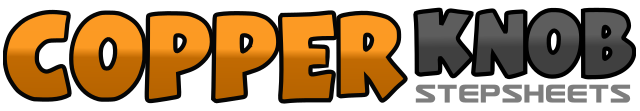 .......Count:32Wall:2Level:Newcomer.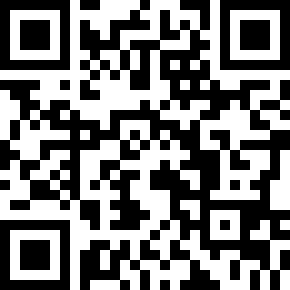 Choreographer:Karolina Ullenstav (SWE) - August 2018Karolina Ullenstav (SWE) - August 2018Karolina Ullenstav (SWE) - August 2018Karolina Ullenstav (SWE) - August 2018Karolina Ullenstav (SWE) - August 2018.Music:I Left Something Turned On At Home - Trace AdkinsI Left Something Turned On At Home - Trace AdkinsI Left Something Turned On At Home - Trace AdkinsI Left Something Turned On At Home - Trace AdkinsI Left Something Turned On At Home - Trace Adkins........1RF step right (facing 12.00)&LF step right beside RF2RF step right3LF rock step back4Recover onto RF (weight on RF)5LF step left&RF step left beside LF6LF step left7RF rock step back8Recover onto LF (weight on LF)1RF diagonal step forward right2LF step beside RF3Heel bounce with both feet and clap4Heel bounce with both feet and clap5LF diagonal step forward left6RF step beside LF7Heel bounce with both feet and clap8Heel bounce with both feet and clap1RF step forward2LF touch behind RF3LF step in place4RF kick forward5RF step back6LF touch in front of RF7LF step in place8RF kick forward1RF step forward&LF step beside RF2RF step forward3LF step forward&RF step beside LF4LF step forward5RF turn ¼ left stepping right&LF step beside RF6RF turn ¼ left stepping back (facing 06.00)7LF step back8RF touch beside LF